                                                                                                                                                                                                        О Т К Р Ы Т О Е    А К Ц И О Н Е Р Н О Е     О Б Щ Е С Т В О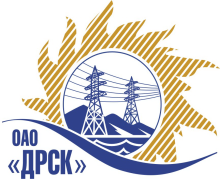 		Протокол по выбору победителя город  Благовещенск, ул. Шевченко, 28ПРЕДМЕТ ЗАКУПКИ:Открытый электронный запрос предложений на право заключения Договора на выполнение работ:  «Реконструкция сетей 6/0,4 кВ города Партизанска и Партизанского Г.О. (п. Авангард) для нужд филиала ОАО «ДРСК» «Приморские электрические сети» Закупка проводится согласно ГКПЗ 2014г. раздела  2.2.1 «Услуги ТПиР»  № 1513  на основании указания ОАО «ДРСК» от  29.05.2014 г. № 135.Плановая стоимость закупки:  16 949 153,00  руб. без учета НДСФорма голосования членов Закупочной комиссии: очно-заочная.ПРИСУТСТВОВАЛИ:	На заседании присутствовали ___ членов Закупочной комиссии 2 уровня. ВОПРОСЫ, ВЫНОСИМЫЕ НА РАССМОТРЕНИЕ ЗАКУПОЧНОЙ КОМИССИИ: О ранжировке предложений. Выбор победителяВОПРОС 1 О «ранжировке предложений. Выбор победителя»ОТМЕТИЛИ:В соответствии с требованиями и условиями, предусмотренными извещением о закупке и Закупочной документацией, предлагается ранжировать предложения участников после переторжки следующим образом:	На основании вышеприведенной ранжировке предложений предлагается признать Победителем Участника, занявшего первое место, а именно: ООО «ТехЦентр» г. Владивосток, ул. Русская 57Ж, предложение на общую сумму 10 400 000,00руб. без учета НДС. (12 272 000,00 с учетом НДС). Срок выполнения работ: 01.07.2014 г.-31.12.2014 г. Условия оплаты: текущие платежи выплачиваются Заказчиком (ежемесячно или за этап) в течение 30 календарных дней с момента подписания актов выполненных работ обеими сторонами. Окончательная оплата в течение 30 календарных дней с даты подписания сторонами акта ввода в эксплуатацию.  Гарантийные обязательства: гарантия подрядчика на современное и качественное выполнение работ, а также на устранение дефектов, возникших по его вине составляет 60 мес. Гарантия на материалы и оборудование, поставляемые подрядчиком – 60 мес. Срок действия оферты до 16.09.2014 г.РЕШИЛИ:Утвердить окончательную  ранжировку предложений. Признать Победителем Участника, занявшего первое место, а именно ООО «ТехЦентр» г. Владивосток, ул. Русская 57Ж, предложение на общую сумму 10 400 000,00руб. без учета НДС. (12 272 000,00 с учетом НДС). Срок выполнения работ: 01.07.2014 г.-31.12.2014 г. Условия оплаты: текущие платежи выплачиваются Заказчиком (ежемесячно или за этап) в течение 30 календарных дней с момента подписания актов выполненных работ обеими сторонами. Окончательная оплата в течение 30 календарных дней с даты подписания сторонами акта ввода в эксплуатацию.  Гарантийные обязательства: гарантия подрядчика на современное и качественное выполнение работ, а также на устранение дефектов, возникших по его вине составляет 60 мес. Гарантия на материалы и оборудование, поставляемые подрядчиком – 60 мес. Срок действия оферты до 16.09.2014 г.ДАЛЬНЕВОСТОЧНАЯ РАСПРЕДЕЛИТЕЛЬНАЯ СЕТЕВАЯ КОМПАНИЯУл.Шевченко, 28,   г.Благовещенск,  675000,     РоссияТел: (4162) 397-359; Тел/факс (4162) 397-200, 397-436Телетайп    154147 «МАРС»;         E-mail: doc@drsk.ruОКПО 78900638,    ОГРН  1052800111308,   ИНН/КПП  2801108200/280150001№ 382/УТПиР-ВП«08» июля 2014 годаМесто в ранжировкеНаименование и адрес участникаЦена заявки до переторжки, руб. без учета НДСЦена заявки после переторжки, руб. без учета НДСИные существенные условия1 местоООО «ТехЦентр»г. Владивосток, ул. Русская 57Ж10 400 000,0010 400 000,00(10 000 000,00 – ставка на переторжку документально не подтверждена  (соглсано п. 2.9.7 ЗД и п. 10.1.9.13 Единого регламента b2b-energo заявка остается с ранее действующей ценой)(12 272 000,00 с учетом НДС). Срок выполнения работ: 01.07.2014 г.-31.12.2014 г. Условия оплаты: текущие платежи выплачиваются Заказчиком (ежемесячно или за этап) в течение 30 календарных дней с момента подписания актов выполненных работ обеими сторонами. Окончательная оплата в течение 30 календарных дней с даты подписания сторонами акта ввода в эксплуатацию.  Гарантийные обязательства: гарантия подрядчика на современное и качественное выполнение работ, а также на устранение дефектов, возникших по его вине составляет 60 мес. Гарантия на материалы и оборудование, поставляемые подрядчиком – 60 мес. Срок действия оферты до 16.09.2014 г.2 местоОАО «Востоксельэлектросетьстрой» г. Хабаровск, ул. Тихоокеанская, 16510 550 000,00не поступила(12 449 000,00 руб. с учетом НДС). Срок выполнения работ: с момента заключения договора-30.12.2014 г. Условия оплаты: в течение 30 дней следующих за месяцем, в котором выполнены работы после подписания справки о стоимости выполненных работ КС-3. Гарантийные обязательства: Гарантия подрядчика на своевременное и качественное выполнение работ, а также на устранение дефектов, возникших по его вине составляет 60 мес. со дня подписания акта сдачи-приемки. Гарантия на материалы и оборудование поставки подрядчика не менее  60 мес. Срок действия оферты до 15.09.2014 г.3 местоООО «Дальэнергострой»г. Находка, Находкинский пр-т, 7а13 490 000,00не поступила(НДС не облагается). Срок выполнения работ: с момента заключения договора-25.12.2014 г. Условия оплаты: Текущие платежи выплачиваются Заказчиком (ежемесячно или за этап)  в течение 30 (тридцати) календарных  дней с момента подписания актов  выполненных работ обеими сторонами. Окончательный расчет в течение 30 (тридцати) календарных дней с даты подписания сторонами акта ввода в эксплуатацию. Гарантийные обязательства: гарантийный срок эксплуатации составляет 60 месяцев с момента сдачи Объекта в эксплуатацию.	Гарантийный срок на поставляемые Подрядчиком оборудование и материалы устанавливается с момента сдачи Объекта в эксплуатацию и составляет не менее 60 месяцев, если  иное не установлено заводом изготовителем. Срок действия оферты до 31.12.2014 г.4 местоОАО «Дальтехэнерго» (г. Владивосток ул. Уборевича, 10)16 374 153,19не поступила(19 321 500,76 с учетом НДС). Срок выполнения работ: с момента заключения договора-31.12.2014 г. Условия оплаты: в течение 30 календарных дней с момента подписания актов выполненных работ обеими сторонами. Гарантийные обязательства: гарантийный срок на выполненные работы и поставляемое подрядчиком оборудование составляет 60 мес. со дня подписания акта выполненных работ. Срок действия оферты до 10.06.2014 г.Ответственный секретарь Закупочной комиссии: Моторина О.А. _____________________________Технический секретарь Закупочной комиссии: Коврижкина Е.Ю.  _______________________________